 https://docs.google.com/forms/d/e/1FAIpQLSfJf15OsaFObHMktLcqhWCBZpVcmdMmYP1LEnCW-U5vG8zt7A/viewform?usp=pp_url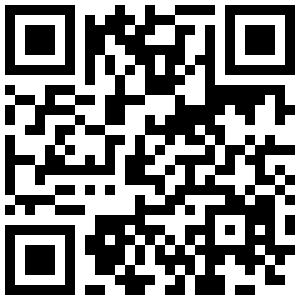 